                         Istituti di Istruzione Secondaria di  ______  Grado   -   Modulo Iscrizione alunni con disabilitàManifestazione Provinciale  di: (indicare disciplina sportiva e specialità ev.) __________________________________   * Segnalare la specialità alla quale si iscrive l’alunna/o e le eventuali esigenze individuali e/o differenze rispetto alle previste note tecniche specifiche (ad es: distanza gara, presenza educatore, tecnico/accompagnatore-guida, …. ovvero necessità logistiche o di trasporto)Si dichiara che tutti gli alunni in elenco nella presente pagina sono iscritti e frequentanti, e sono stati sottoposti al controllo sanitario per la pratica di attività sportive:NON agonistiche (dalla fase d’istituto alla fase interregionale);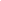 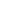 agonistiche, a norma del D.M. 4/3/93 (fasi nazionali). Le relative certificazioni sono depositate agli atti della scuola.Data ……/……./…….							Firma del Dirigente ScolasticoIstituto Scolastico, Comune, ProvinciaDocente accompagnatore: Prof./Prof.ssa Cell SpecialitàRagazzeRagazzi 60 mt Staffetta8X50 lungovortexCategorie disabilitàDIR  (C21) HFDHFCHSNVn. Maschi n. femmine Cognome e NomeData dinascitaCategoriadisabilitàspecialitàNote *